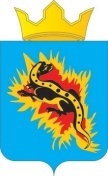 АДМИНИСТРАЦИЯ ПАЛЬСКОГО СЕЛЬСКОГО ПОСЕЛЕНИЯ ОСИНСКОГО РАЙОНА ПЕРМСКОГО КРАЯП О С Т А Н О В Л Е Н И Е 16.12.2016                                                                                                     № 397О внесении изменений в муниципальную программу«Обеспечение безопасности жизнедеятельностиПальского сельского поселения на 2015-2017 годы»утвержденную постановлением администрацииПальского сельского поселения от 29.12.2014 № 232 	В соответствии с Федеральным законом  от 6 октября 2003 г. №131-ФЗ «Об общих принципах организации местного самоуправления в Российской Федерации», Уставом Пальского сельского поселения, постановлением администрации Пальского сельского поселения «Об утверждении Порядка разработки, реализации и оценки эффективности муниципальных программ Пальского сельского поселения» от  03.10.2014 (в редакции от 05.11.2014 № 188; от 03.12.2014 № 213)ПОСТАНОВЛЯЮ:1. Утвердить прилагаемые Изменения, которые вносятся в муниципальную программу «Обеспечение безопасности жизнедеятельности  Пальского сельского поселения на 2015-2017 годы», Утвержденную постановлением администрацииПальского сельского поселения от 29.12.2014 № 232 (в редакции от 06.10.2015 №177; от 17.11.2015 № 220; от 15.12.2015 № 275; 24.11.2016 №371)          2. Данное постановление обнародовать согласно Порядка обнародования нормативных правовых актов Пальского сельского поселения.            3. Контроль за выполнением данного  постановления оставляю за собой. УТВЕРЖДЕНЫ                                                                         Постановлением администрации                                                                         Пальского сельского поселения	    от 16.12.2016  № 397ИЗМЕНЕНИЯ, КОТОРЫЕ ВНОСЯТСЯ В МУНИЦИПАЛЬНУЮ ПРОГРАММУ«Обеспечение безопасности жизнедеятельности населения Пальского сельского поселения» 1.В паспорте муниципальной программы позицию:              Изложить в редакции:        2. Внести изменения и дополнения в приложение 2 «ПЕРЕЧЕНЬ целевых показателей муниципальной программы (подпрограммы) «Обеспечение безопасности жизнедеятельности населения Пальского сельского поселения»Позицию: Изложить в редакции:3.Внести изменения и дополнения в приложение 3 «ПЕРЕЧЕНЬ основных мероприятий муниципальной программы «Обеспечение безопасности жизнедеятельности населения Пальского сельского поселения ».Позицию:Изложить в редакции:4. В разделе IV «Сроки и этапы реализации программы»  абзац первый изложить в редакции « Программа рассчитана на  2015 -2019 годы и реализуется в один этап.Глава Пальского поселения –глава администрации Пальского сельского  поселения                                                                                   Н.В. ХроминаЭтапы и сроки реализации муниципальной программы2015-2018 годы и реализуется в один этап2015-2018 годы и реализуется в один этап2015-2018 годы и реализуется в один этап2015-2018 годы и реализуется в один этап2015-2018 годы и реализуется в один этап2015-2018 годы и реализуется в один этапОбъемы и источники финансирования муниципальной программыИсточники финансированияРасходы (тыс.руб.)Расходы (тыс.руб.)Расходы (тыс.руб.)Расходы (тыс.руб.)Расходы (тыс.руб.)Объемы и источники финансирования муниципальной программыИсточники финансирования2015г2016г2017г2018гВсегоОбъемы и источники финансирования муниципальной программыВсего, в т.ч.:525,1448,7354,3359,81687,9Объемы и источники финансирования муниципальной программырайонный бюджетОбъемы и источники финансирования муниципальной программыкраевой бюджетОбъемы и источники финансирования муниципальной программыфедеральный бюджетОбъемы и источники финансирования муниципальной программыбюджет поселений525,1448,7354,3359,81687,9Объемы и источники финансирования муниципальной программывнебюджетные источникиЭтапы и сроки реализации муниципальной программы2015-2019 годы и реализуется в один этап2015-2019 годы и реализуется в один этап2015-2019 годы и реализуется в один этап2015-2019 годы и реализуется в один этап2015-2019 годы и реализуется в один этап2015-2019 годы и реализуется в один этап2015-2019 годы и реализуется в один этапОбъемы и источники финансирования муниципальной программыИсточники финансированияРасходы (тыс.руб.)Расходы (тыс.руб.)Расходы (тыс.руб.)Расходы (тыс.руб.)Расходы (тыс.руб.)Расходы (тыс.руб.)Объемы и источники финансирования муниципальной программыИсточники финансирования2015г2016г2017г2018г2019гВсегоОбъемы и источники финансирования муниципальной программыВсего, в т.ч.:525,1343.8369,2370,8372,31981,2Объемы и источники финансирования муниципальной программырайонный бюджетОбъемы и источники финансирования муниципальной программыкраевой бюджетОбъемы и источники финансирования муниципальной программыфедеральный бюджетОбъемы и источники финансирования муниципальной программыбюджет поселений525,1343.8369,2370,8372,31981,2Объемы и источники финансирования муниципальной программывнебюджетные источникиНаименование программы (подпрограммы), основных мероприятийНаименование целевых показателейЕд.изм.Значения целевых показателейЗначения целевых показателейЗначения целевых показателейЗначения целевых показателейЗначения целевых показателейЗначения целевых показателейНаименование программы (подпрограммы), основных мероприятийНаименование целевых показателейЕд.изм.на начало реализации программына начало реализации программы2015г.2016г.2017г.2018г.1. « Обеспечение первичных мер пожарной безопасности на территории Пальского сельского поселения»1.1. Снижение количества зарегистрированных пожаров;1.2.Снижениепричиненного ущерба от пожаров;1.3. Время оперативного реагирования на вызовы о пожаре;%Руб/на 1 житМин.0578,01503211.51003211.5100010001000102. Обеспечение гражданской обороны, защиты населения и территорий Пальского сельского поселения от чрезвычайных ситуаций природного и техногенного характера, безопасности людей на водных объектах»2.1.Обучение населения  гражданской обороне и защите населения2.2.Охват населения системой оповешения2.3.Обучение и подготовка руководящего состава и специалистов ГО и ЧС %%%1005010050000000000000…Наименование программы (подпрограммы), основных мероприятийНаименование целевых показателейЕд.изм.Значения целевых показателейЗначения целевых показателейЗначения целевых показателейЗначения целевых показателейЗначения целевых показателейЗначения целевых показателейЗначения целевых показателейНаименование программы (подпрограммы), основных мероприятийНаименование целевых показателейЕд.изм.на начало реализации программы2015г.2016г.2017г.2018г.2019г2019г1. « Обеспечение первичных мер пожарной безопасности на территории Пальского сельского поселения»1.1. Снижение количества зарегистрированных пожаров;1.2.Снижениепричиненного ущерба от пожаров;1.3. Время оперативного реагирования на вызовы о пожаре;%Руб/на 1 житМин.0578,01503211.510001000100010001000102. Обеспечение гражданской обороны, защиты населения и территорий Пальского сельского поселения от чрезвычайных ситуаций природного и техногенного характера, безопасности людей на водных объектах»2.1.Обучение населения  гражданской обороне и защите населения2.2.Охват населения системой оповешения2.3.Обучение и подготовка руководящего состава и специалистов ГО и ЧС %%%10050000000000005000502000…Наименование подпрограммы, мероприятийНаименование подпрограммы, мероприятийИсточники финансированияБюджетная классификацияБюджетная классификацияБюджетная классификацияОбъем финансирования, тыс. рубОбъем финансирования, тыс. рубОбъем финансирования, тыс. рубОбъем финансирования, тыс. рубОбъем финансирования, тыс. рубОбъем финансирования, тыс. рубОтветственные исполнителиНаименование подпрограммы, мероприятийНаименование подпрограммы, мероприятийИсточники финансированияподразделцелевая статьявид расходов2015 г.2016 г.2017 г.2018г.всеговсегоОтветственные исполнители1123456789910подпрограмма 1 « Обеспечение первичных мер пожарной безопасности на территории Пальского сельского поселения»подпрограмма 1 « Обеспечение первичных мер пожарной безопасности на территории Пальского сельского поселения»подпрограмма 1 « Обеспечение первичных мер пожарной безопасности на территории Пальского сельского поселения»подпрограмма 1 « Обеспечение первичных мер пожарной безопасности на территории Пальского сельского поселения»подпрограмма 1 « Обеспечение первичных мер пожарной безопасности на территории Пальского сельского поселения»подпрограмма 1 « Обеспечение первичных мер пожарной безопасности на территории Пальского сельского поселения»подпрограмма 1 « Обеспечение первичных мер пожарной безопасности на территории Пальского сельского поселения»подпрограмма 1 « Обеспечение первичных мер пожарной безопасности на территории Пальского сельского поселения»подпрограмма 1 « Обеспечение первичных мер пожарной безопасности на территории Пальского сельского поселения»подпрограмма 1 « Обеспечение первичных мер пожарной безопасности на территории Пальского сельского поселения»подпрограмма 1 « Обеспечение первичных мер пожарной безопасности на территории Пальского сельского поселения»подпрограмма 1 « Обеспечение первичных мер пожарной безопасности на территории Пальского сельского поселения»подпрограмма 1 « Обеспечение первичных мер пожарной безопасности на территории Пальского сельского поселения»Мероприятия:Мероприятия:Мероприятия:Мероприятия:Мероприятия:Мероприятия:Мероприятия:Мероприятия:Мероприятия:Мероприятия:Мероприятия:Мероприятия:Мероприятия:1.1. Содержание добровольно пожарной командыфедеральный бюджетфедеральный бюджетххх00000Глава поселенияГлава поселения1.1. Содержание добровольно пожарной командыкраевой бюджеткраевой бюджетххх00000Глава поселенияГлава поселения1.1. Содержание добровольно пожарной командыбюджет районабюджет районаххх00000Глава поселенияГлава поселения1.1. Содержание добровольно пожарной командыбюджет поселениябюджет поселения03100218001240475,1000475.1Глава поселенияГлава поселения1.1. Содержание добровольно пожарной командыбюджет поселениябюджет поселения03100210080001240; 6300348,7354,3359,81062,8Глава поселенияГлава поселения1.1. Содержание добровольно пожарной командывнебюджетные источ.внебюджетные источ.ххх0000Глава поселенияГлава поселения1.1. Содержание добровольно пожарной командыИтого:Итого:03100218001240475,1000475.1Глава поселенияГлава поселения1.1. Содержание добровольно пожарной командыИтого:Итого:03100210080001240; 6300348,7354,3359,81062,8Глава поселенияГлава поселения1.2.Приобретение средств оповещенияфедеральный бюджетфедеральный бюджетххх00000Глава поселенияГлава поселения1.2.Приобретение средств оповещениякраевой бюджеткраевой бюджетххх00000Глава поселенияГлава поселения1.2.Приобретение средств оповещениябюджет районабюджет районаххх00000Глава поселенияГлава поселения1.2.Приобретение средств оповещениябюджет поселениябюджет поселения1001 х31000000Глава поселенияГлава поселения1.2.Приобретение средств оповещениявнебюджетные источ.внебюджетные источ.ххх00000Глава поселенияГлава поселения1.2.Приобретение средств оповещенияИтого:Итого:0Глава поселенияГлава поселения1.3. Обеспечение противопожарного водоснабжения и содержание их в исправном состоянии (гидранты)федеральный бюджетфедеральный бюджетххх00000Глава поселенияГлава поселения1.3. Обеспечение противопожарного водоснабжения и содержание их в исправном состоянии (гидранты)краевой бюджеткраевой бюджетххх00000Глава поселенияГлава поселения1.3. Обеспечение противопожарного водоснабжения и содержание их в исправном состоянии (гидранты)бюджет районабюджет районаххх00000Глава поселенияГлава поселения1.3. Обеспечение противопожарного водоснабжения и содержание их в исправном состоянии (гидранты)бюджет поселениябюджет поселенияххх00000Глава поселенияГлава поселения1.3. Обеспечение противопожарного водоснабжения и содержание их в исправном состоянии (гидранты)внебюджетные источ.внебюджетные источ.ххх00000Глава поселенияГлава поселения1.3. Обеспечение противопожарного водоснабжения и содержание их в исправном состоянии (гидранты)Итого:Итого:00000Глава поселенияГлава поселения1.4 Оснащение муниципальных зданий первичными средствами пожаротушения, наглядной агитациейфедеральный бюджетфедеральный бюджетххх00000Специалист, ответственный по пожарной безопасности, ГО и ЧССпециалист, ответственный по пожарной безопасности, ГО и ЧС1.4 Оснащение муниципальных зданий первичными средствами пожаротушения, наглядной агитациейкраевой бюджеткраевой бюджетххх00000Специалист, ответственный по пожарной безопасности, ГО и ЧССпециалист, ответственный по пожарной безопасности, ГО и ЧС1.4 Оснащение муниципальных зданий первичными средствами пожаротушения, наглядной агитациейбюджет районабюджет районаххх00000Специалист, ответственный по пожарной безопасности, ГО и ЧССпециалист, ответственный по пожарной безопасности, ГО и ЧС1.4 Оснащение муниципальных зданий первичными средствами пожаротушения, наглядной агитациейбюджет поселениябюджет поселенияххх00000Специалист, ответственный по пожарной безопасности, ГО и ЧССпециалист, ответственный по пожарной безопасности, ГО и ЧС1.4 Оснащение муниципальных зданий первичными средствами пожаротушения, наглядной агитациейвнебюджетные источ.внебюджетные источ.ххх00000Специалист, ответственный по пожарной безопасности, ГО и ЧССпециалист, ответственный по пожарной безопасности, ГО и ЧС1.4 Оснащение муниципальных зданий первичными средствами пожаротушения, наглядной агитациейИтого:Итого:ххх000001.5.Обучение неработающего населения первичным мерам пожарной безопасностифедеральный бюджетфедеральный бюджетХХХ00000Специалист, ответственный по пожарной безопасности, ГО и ЧССпециалист, ответственный по пожарной безопасности, ГО и ЧС1.5.Обучение неработающего населения первичным мерам пожарной безопасностикраевой бюджеткраевой бюджетХХХ00000Специалист, ответственный по пожарной безопасности, ГО и ЧССпециалист, ответственный по пожарной безопасности, ГО и ЧС1.5.Обучение неработающего населения первичным мерам пожарной безопасностибюджет районабюджет районаХХХ00000Специалист, ответственный по пожарной безопасности, ГО и ЧССпециалист, ответственный по пожарной безопасности, ГО и ЧС1.5.Обучение неработающего населения первичным мерам пожарной безопасностибюджет поселениябюджет поселенияХХХ00000Специалист, ответственный по пожарной безопасности, ГО и ЧССпециалист, ответственный по пожарной безопасности, ГО и ЧС1.5.Обучение неработающего населения первичным мерам пожарной безопасностивнебюджетные источ.внебюджетные источ.ХХХ00000Специалист, ответственный по пожарной безопасности, ГО и ЧССпециалист, ответственный по пожарной безопасности, ГО и ЧС1.5.Обучение неработающего населения первичным мерам пожарной безопасностиИтогоИтогоХхХ00000Специалист, ответственный по пожарной безопасности, ГО и ЧССпециалист, ответственный по пожарной безопасности, ГО и ЧС1.6.Проверка  готовности к отопительному  периоду  муниципального жилья с печным отоплениемфедеральный бюджетфедеральный бюджетХХХ00000Специалист, ответственный по пожарной безопасности, ГО и ЧССпециалист, ответственный по пожарной безопасности, ГО и ЧС1.6.Проверка  готовности к отопительному  периоду  муниципального жилья с печным отоплениемкраевой бюджеткраевой бюджетХХХ00000Специалист, ответственный по пожарной безопасности, ГО и ЧССпециалист, ответственный по пожарной безопасности, ГО и ЧС1.6.Проверка  готовности к отопительному  периоду  муниципального жилья с печным отоплениембюджет районабюджет районаХХХ00000Специалист, ответственный по пожарной безопасности, ГО и ЧССпециалист, ответственный по пожарной безопасности, ГО и ЧС1.6.Проверка  готовности к отопительному  периоду  муниципального жилья с печным отоплениембюджет поселениябюджет поселенияХХХ00000Специалист, ответственный по пожарной безопасности, ГО и ЧССпециалист, ответственный по пожарной безопасности, ГО и ЧС1.6.Проверка  готовности к отопительному  периоду  муниципального жилья с печным отоплениемвнебюджетные источ.внебюджетные источ.ХХХ00000Специалист, ответственный по пожарной безопасности, ГО и ЧССпециалист, ответственный по пожарной безопасности, ГО и ЧС1.6.Проверка  готовности к отопительному  периоду  муниципального жилья с печным отоплениемИтогоИтогохХХ00000Специалист, ответственный по пожарной безопасности, ГО и ЧССпециалист, ответственный по пожарной безопасности, ГО и ЧСИтого по мероприятию1федеральный бюджетфедеральный бюджетххх00000Специалист, ответственный по пожарной безопасности, ГО и ЧССпециалист, ответственный по пожарной безопасности, ГО и ЧСИтого по мероприятию1краевой бюджеткраевой бюджетххх00000Специалист, ответственный по пожарной безопасности, ГО и ЧССпециалист, ответственный по пожарной безопасности, ГО и ЧСИтого по мероприятию1бюджет районабюджет районаххх00000Специалист, ответственный по пожарной безопасности, ГО и ЧССпециалист, ответственный по пожарной безопасности, ГО и ЧСИтого по мероприятию1бюджет поселениябюджет поселения03100218001240475,1000475.1Специалист, ответственный по пожарной безопасности, ГО и ЧССпециалист, ответственный по пожарной безопасности, ГО и ЧСИтого по мероприятию1бюджет поселениябюджет поселения0210080001240; 6300348,7354,3359,81062,8Специалист, ответственный по пожарной безопасности, ГО и ЧССпециалист, ответственный по пожарной безопасности, ГО и ЧСИтого по мероприятию1внебюджетные источ.внебюджетные источ.ххх0000Специалист, ответственный по пожарной безопасности, ГО и ЧССпециалист, ответственный по пожарной безопасности, ГО и ЧСИтого по мероприятию1Итого:Итого:03100218001240475,1000475.1Специалист, ответственный по пожарной безопасности, ГО и ЧССпециалист, ответственный по пожарной безопасности, ГО и ЧСИтого по мероприятию1Итого:Итого:0210080001240; 6300348,7354,3359,81062,8Специалист, ответственный по пожарной безопасности, ГО и ЧССпециалист, ответственный по пожарной безопасности, ГО и ЧС2. Подпрограмма Обеспечение гражданской обороны, защиты населения и территорий Пальского сельского поселения от чрезвычайных ситуаций, безопасности людей на водных объектах»;)2. Подпрограмма Обеспечение гражданской обороны, защиты населения и территорий Пальского сельского поселения от чрезвычайных ситуаций, безопасности людей на водных объектах»;)2. Подпрограмма Обеспечение гражданской обороны, защиты населения и территорий Пальского сельского поселения от чрезвычайных ситуаций, безопасности людей на водных объектах»;)2. Подпрограмма Обеспечение гражданской обороны, защиты населения и территорий Пальского сельского поселения от чрезвычайных ситуаций, безопасности людей на водных объектах»;)2. Подпрограмма Обеспечение гражданской обороны, защиты населения и территорий Пальского сельского поселения от чрезвычайных ситуаций, безопасности людей на водных объектах»;)2. Подпрограмма Обеспечение гражданской обороны, защиты населения и территорий Пальского сельского поселения от чрезвычайных ситуаций, безопасности людей на водных объектах»;)2. Подпрограмма Обеспечение гражданской обороны, защиты населения и территорий Пальского сельского поселения от чрезвычайных ситуаций, безопасности людей на водных объектах»;)2. Подпрограмма Обеспечение гражданской обороны, защиты населения и территорий Пальского сельского поселения от чрезвычайных ситуаций, безопасности людей на водных объектах»;)2. Подпрограмма Обеспечение гражданской обороны, защиты населения и территорий Пальского сельского поселения от чрезвычайных ситуаций, безопасности людей на водных объектах»;)2. Подпрограмма Обеспечение гражданской обороны, защиты населения и территорий Пальского сельского поселения от чрезвычайных ситуаций, безопасности людей на водных объектах»;)2. Подпрограмма Обеспечение гражданской обороны, защиты населения и территорий Пальского сельского поселения от чрезвычайных ситуаций, безопасности людей на водных объектах»;)2. Подпрограмма Обеспечение гражданской обороны, защиты населения и территорий Пальского сельского поселения от чрезвычайных ситуаций, безопасности людей на водных объектах»;)2. Подпрограмма Обеспечение гражданской обороны, защиты населения и территорий Пальского сельского поселения от чрезвычайных ситуаций, безопасности людей на водных объектах»;)Мероприятия:Мероприятия:Мероприятия:Мероприятия:Мероприятия:Мероприятия:Мероприятия:Мероприятия:Мероприятия:Мероприятия:Мероприятия:Мероприятия:Мероприятия:2.1 изготовление памяток, листовок2.1 изготовление памяток, листовокфедеральный бюджетххх00000Специалист, ответственный по пожарной безопасности, ГО и ЧС2.1 изготовление памяток, листовок2.1 изготовление памяток, листовоккраевой бюджетххх00000Специалист, ответственный по пожарной безопасности, ГО и ЧС2.1 изготовление памяток, листовок2.1 изготовление памяток, листовокбюджет районаххх00000Специалист, ответственный по пожарной безопасности, ГО и ЧС2.1 изготовление памяток, листовок2.1 изготовление памяток, листовокбюджет поселения0104 24000000Специалист, ответственный по пожарной безопасности, ГО и ЧС2.1 изготовление памяток, листовок2.1 изготовление памяток, листовоквнебюджетные источ.ххх00000Специалист, ответственный по пожарной безопасности, ГО и ЧС2.1 изготовление памяток, листовок2.1 изготовление памяток, листовокИтого:ххх00000Специалист, ответственный по пожарной безопасности, ГО и ЧС2.2 Обучение должностных лиц на курсах ГО и ЧС2.2 Обучение должностных лиц на курсах ГО и ЧСфедеральный бюджетххх00000Глава поселения2.2 Обучение должностных лиц на курсах ГО и ЧС2.2 Обучение должностных лиц на курсах ГО и ЧСкраевой бюджетххх00000Глава поселения2.2 Обучение должностных лиц на курсах ГО и ЧС2.2 Обучение должностных лиц на курсах ГО и ЧСбюджет районаххх00000Глава поселения2.2 Обучение должностных лиц на курсах ГО и ЧС2.2 Обучение должностных лиц на курсах ГО и ЧСбюджет поселения010424000000Глава поселения2.2 Обучение должностных лиц на курсах ГО и ЧС2.2 Обучение должностных лиц на курсах ГО и ЧСвнебюджетные источ.ххх00000Глава поселения2.2 Обучение должностных лиц на курсах ГО и ЧС2.2 Обучение должностных лиц на курсах ГО и ЧСИтого:ххх00000Глава поселения 2.3.Провеение лекций и бесед по профилактическим мероприятиям 2.3.Провеение лекций и бесед по профилактическим мероприятиямфедеральный бюджетХхх00000Специалист, ответственный по пожарной безопасности, ГО и ЧС 2.3.Провеение лекций и бесед по профилактическим мероприятиям 2.3.Провеение лекций и бесед по профилактическим мероприятиямкраевой бюджетХХХ00000Специалист, ответственный по пожарной безопасности, ГО и ЧС 2.3.Провеение лекций и бесед по профилактическим мероприятиям 2.3.Провеение лекций и бесед по профилактическим мероприятиямбюджет районаХХХ00000Специалист, ответственный по пожарной безопасности, ГО и ЧС 2.3.Провеение лекций и бесед по профилактическим мероприятиям 2.3.Провеение лекций и бесед по профилактическим мероприятиямвнебюджетные источ.ххх00000Специалист, ответственный по пожарной безопасности, ГО и ЧС 2.3.Провеение лекций и бесед по профилактическим мероприятиям 2.3.Провеение лекций и бесед по профилактическим мероприятиямИТОГОххх00000Специалист, ответственный по пожарной безопасности, ГО и ЧС2.4.Выпуск памяток2.4.Выпуск памятокфедеральный бюджетххх00000Специалист, ответственный по пожарной безопасности, ГО и ЧС2.4.Выпуск памяток2.4.Выпуск памятоккраевой бюджетххх00000Специалист, ответственный по пожарной безопасности, ГО и ЧС2.4.Выпуск памяток2.4.Выпуск памятокбюджет районаххх00000Специалист, ответственный по пожарной безопасности, ГО и ЧС2.4.Выпуск памяток2.4.Выпуск памятокбюджет поселенияххх00000Специалист, ответственный по пожарной безопасности, ГО и ЧС2.4.Выпуск памяток2.4.Выпуск памятоквнебюджетные источ.ххх00000Специалист, ответственный по пожарной безопасности, ГО и ЧС2.4.Выпуск памяток2.4.Выпуск памятокИтого:ххх00000Специалист, ответственный по пожарной безопасности, ГО и ЧС2.5Резервный фонд на мероприятия ГО и ЧС2.5Резервный фонд на мероприятия ГО и ЧСфедеральный бюджетххх00000Специалист, ответственный по пожарной безопасности, ГО и ЧС2.5Резервный фонд на мероприятия ГО и ЧС2.5Резервный фонд на мероприятия ГО и ЧСкраевой бюджетххх00000Специалист, ответственный по пожарной безопасности, ГО и ЧС2.5Резервный фонд на мероприятия ГО и ЧС2.5Резервный фонд на мероприятия ГО и ЧСбюджет районаххх00000Специалист, ответственный по пожарной безопасности, ГО и ЧС2.5Резервный фонд на мероприятия ГО и ЧС2.5Резервный фонд на мероприятия ГО и ЧСбюджет поселения0111022800187050,000050.050.0Специалист, ответственный по пожарной безопасности, ГО и ЧС2.5Резервный фонд на мероприятия ГО и ЧС2.5Резервный фонд на мероприятия ГО и ЧСбюджет поселения011102200800018700100.000100.0100.0Специалист, ответственный по пожарной безопасности, ГО и ЧС2.5Резервный фонд на мероприятия ГО и ЧС2.5Резервный фонд на мероприятия ГО и ЧСвнебюджетные источ.ххх00000Специалист, ответственный по пожарной безопасности, ГО и ЧС2.5Резервный фонд на мероприятия ГО и ЧС2.5Резервный фонд на мероприятия ГО и ЧСИтого:0111022800187050,000050,050,0Специалист, ответственный по пожарной безопасности, ГО и ЧС2.5Резервный фонд на мероприятия ГО и ЧС2.5Резервный фонд на мероприятия ГО и ЧСИтого:011102200800018700100.000100.0100.0Специалист, ответственный по пожарной безопасности, ГО и ЧСИтого по подпрограмме 2Итого по подпрограмме 2федеральный бюджетххх00000Специалист, ответственный по пожарной безопасности, ГО и ЧСИтого по подпрограмме 2Итого по подпрограмме 2краевой бюджетххх00000Специалист, ответственный по пожарной безопасности, ГО и ЧСИтого по подпрограмме 2Итого по подпрограмме 2бюджет районаххх00000Специалист, ответственный по пожарной безопасности, ГО и ЧСИтого по подпрограмме 2Итого по подпрограмме 2бюджет поселения0111022800187050,00050,050,0Специалист, ответственный по пожарной безопасности, ГО и ЧСИтого по подпрограмме 2Итого по подпрограмме 2бюджет поселения0111Специалист, ответственный по пожарной безопасности, ГО и ЧСИтого по подпрограмме 2Итого по подпрограмме 2внебюджетные источ.ххх00000Специалист, ответственный по пожарной безопасности, ГО и ЧСИтого по подпрограмме 2Итого по подпрограмме 2Итого:0111022800187050,050.050.0Специалист, ответственный по пожарной безопасности, ГО и ЧСИтого по подпрограмме 2Итого по подпрограмме 2Итого:011102200800018700100.000100.0100.0Специалист, ответственный по пожарной безопасности, ГО и ЧСИтого по подпрограмме 2Итого по подпрограмме 2Специалист, ответственный по пожарной безопасности, ГО и ЧСВсего по программеВсего по программефедеральный бюджетххх000000Специалист, ответственный по пожарной безопасности, ГО и ЧСВсего по программеВсего по программекраевой бюджетххх000000Специалист, ответственный по пожарной безопасности, ГО и ЧСВсего по программеВсего по программебюджет районаххх000000Специалист, ответственный по пожарной безопасности, ГО и ЧСВсего по программеВсего по программебюджет поселения03100218001240475,1000475,1475,1Специалист, ответственный по пожарной безопасности, ГО и ЧСВсего по программеВсего по программебюджет поселения03100210080001240; 6300348,7354,3359,81062,81062,8Специалист, ответственный по пожарной безопасности, ГО и ЧСВсего по программеВсего по программебюджет поселения0111Специалист, ответственный по пожарной безопасности, ГО и ЧСВсего по программеВсего по программебюджет поселения0111Специалист, ответственный по пожарной безопасности, ГО и ЧСВсего по программеВсего по программевнебюджетные источ.ххх000000Специалист, ответственный по пожарной безопасности, ГО и ЧСВсего по программеВсего по программеИтого:03100218001240475,1000475,1475,1Специалист, ответственный по пожарной безопасности, ГО и ЧСВсего по программеВсего по программеИтого:03100210080001240; 6300348,7354,3359,81062,81062,8Специалист, ответственный по пожарной безопасности, ГО и ЧСВсего по программеВсего по программеИтого:0111022800187050,000050,050,0Специалист, ответственный по пожарной безопасности, ГО и ЧСВсего по программеВсего по программеИтого:011102200800018700100,000100,0100,0Специалист, ответственный по пожарной безопасности, ГО и ЧСВсего по программеВсего по программеИтого:Специалист, ответственный по пожарной безопасности, ГО и ЧСНаименование подпрограммы, мероприятийИсточники финансированияБюджетная классификацияБюджетная классификацияБюджетная классификацияБюджетная классификацияБюджетная классификацияБюджетная классификацияОбъем финансирования, тыс. рубОбъем финансирования, тыс. рубОбъем финансирования, тыс. рубОбъем финансирования, тыс. рубОбъем финансирования, тыс. рубОбъем финансирования, тыс. рубОбъем финансирования, тыс. рубОбъем финансирования, тыс. рубОбъем финансирования, тыс. рубОтветственные исполнителиНаименование подпрограммы, мероприятийИсточники финансированияподразделподразделцелевая статьяцелевая статьявид расходоввид расходов2015 г.2015 г.2016 г.2016 г.2017 г.2017 г.2018г.2019гвсегоОтветственные исполнители123344556677889101112подпрограмма 1 « Обеспечение первичных мер пожарной безопасности на территории Пальского сельского поселения»подпрограмма 1 « Обеспечение первичных мер пожарной безопасности на территории Пальского сельского поселения»подпрограмма 1 « Обеспечение первичных мер пожарной безопасности на территории Пальского сельского поселения»подпрограмма 1 « Обеспечение первичных мер пожарной безопасности на территории Пальского сельского поселения»подпрограмма 1 « Обеспечение первичных мер пожарной безопасности на территории Пальского сельского поселения»подпрограмма 1 « Обеспечение первичных мер пожарной безопасности на территории Пальского сельского поселения»подпрограмма 1 « Обеспечение первичных мер пожарной безопасности на территории Пальского сельского поселения»подпрограмма 1 « Обеспечение первичных мер пожарной безопасности на территории Пальского сельского поселения»подпрограмма 1 « Обеспечение первичных мер пожарной безопасности на территории Пальского сельского поселения»подпрограмма 1 « Обеспечение первичных мер пожарной безопасности на территории Пальского сельского поселения»подпрограмма 1 « Обеспечение первичных мер пожарной безопасности на территории Пальского сельского поселения»подпрограмма 1 « Обеспечение первичных мер пожарной безопасности на территории Пальского сельского поселения»подпрограмма 1 « Обеспечение первичных мер пожарной безопасности на территории Пальского сельского поселения»подпрограмма 1 « Обеспечение первичных мер пожарной безопасности на территории Пальского сельского поселения»подпрограмма 1 « Обеспечение первичных мер пожарной безопасности на территории Пальского сельского поселения»подпрограмма 1 « Обеспечение первичных мер пожарной безопасности на территории Пальского сельского поселения»подпрограмма 1 « Обеспечение первичных мер пожарной безопасности на территории Пальского сельского поселения»подпрограмма 1 « Обеспечение первичных мер пожарной безопасности на территории Пальского сельского поселения»Мероприятия:Мероприятия:Мероприятия:Мероприятия:Мероприятия:Мероприятия:Мероприятия:Мероприятия:Мероприятия:Мероприятия:Мероприятия:Мероприятия:Мероприятия:Мероприятия:Мероприятия:Мероприятия:Мероприятия:Мероприятия:1.1. Содержание добровольно пожарной командыфедеральный бюджетхххххх000000000Глава поселения1.1. Содержание добровольно пожарной командыкраевой бюджетхххххх000000000Глава поселения1.1. Содержание добровольно пожарной командыбюджет районахххххх000000000Глава поселения1.1. Содержание добровольно пожарной командыбюджет поселения0310031002180010218001240240475,1475,1000000475.1Глава поселения1.1. Содержание добровольно пожарной командыбюджет поселения0310031002100800010210080001240; 630240; 63000343.8343.8369,2369,2370,8372,31456,1Глава поселения1.1. Содержание добровольно пожарной командывнебюджетные источ.хххххх00000000Глава поселения1.1. Содержание добровольно пожарной командыИтого:0310031002180010218001240240475,1475,1000000475.1Глава поселения1.1. Содержание добровольно пожарной командыИтого:0310031002100800010210080001240; 630240; 63000343.8343.8369,2369,2370,8372,31456,1Глава поселения1.2.Приобретение средств оповещенияфедеральный бюджетхххххх000000000Глава поселения1.2.Приобретение средств оповещениякраевой бюджетхххххх000000000Глава поселения1.2.Приобретение средств оповещениябюджет районахххххх000000000Глава поселения1.2.Приобретение средств оповещениябюджет поселения1001 1001 хх310310000000000Глава поселения1.2.Приобретение средств оповещениявнебюджетные источ.хххххх000000000Глава поселения1.2.Приобретение средств оповещенияИтого:00Глава поселения1.3. Обеспечение противопожарного водоснабжения и содержание их в исправном состоянии (гидранты)федеральный бюджетхххххх000000000Глава поселения1.3. Обеспечение противопожарного водоснабжения и содержание их в исправном состоянии (гидранты)краевой бюджетхххххх000000000Глава поселения1.3. Обеспечение противопожарного водоснабжения и содержание их в исправном состоянии (гидранты)бюджет районахххххх000000000Глава поселения1.3. Обеспечение противопожарного водоснабжения и содержание их в исправном состоянии (гидранты)бюджет поселенияхххххх000000000Глава поселения1.3. Обеспечение противопожарного водоснабжения и содержание их в исправном состоянии (гидранты)внебюджетные источ.хххххх000000000Глава поселения1.3. Обеспечение противопожарного водоснабжения и содержание их в исправном состоянии (гидранты)Итого:000000000Глава поселения1.4 Оснащение муниципальных зданий первичными средствами пожаротушения, наглядной агитациейфедеральный бюджетхххххх000000000Специалист, ответственный по пожарной безопасности, ГО и ЧС1.4 Оснащение муниципальных зданий первичными средствами пожаротушения, наглядной агитациейкраевой бюджетхххххх000000000Специалист, ответственный по пожарной безопасности, ГО и ЧС1.4 Оснащение муниципальных зданий первичными средствами пожаротушения, наглядной агитациейбюджет районахххххх000000000Специалист, ответственный по пожарной безопасности, ГО и ЧС1.4 Оснащение муниципальных зданий первичными средствами пожаротушения, наглядной агитациейбюджет поселенияхххххх000000000Специалист, ответственный по пожарной безопасности, ГО и ЧС1.4 Оснащение муниципальных зданий первичными средствами пожаротушения, наглядной агитациейвнебюджетные источ.хххххх000000000Специалист, ответственный по пожарной безопасности, ГО и ЧС1.4 Оснащение муниципальных зданий первичными средствами пожаротушения, наглядной агитациейИтого:хххххх000000000Специалист, ответственный по пожарной безопасности, ГО и ЧС1.5.Обучение неработающего населения первичным мерам пожарной безопасностифедеральный бюджетХХХХХХ000000000Специалист, ответственный по пожарной безопасности, ГО и ЧС1.5.Обучение неработающего населения первичным мерам пожарной безопасностикраевой бюджетХХХХХХ000000000Специалист, ответственный по пожарной безопасности, ГО и ЧС1.5.Обучение неработающего населения первичным мерам пожарной безопасностибюджет районаХХХХХХ000000000Специалист, ответственный по пожарной безопасности, ГО и ЧС1.5.Обучение неработающего населения первичным мерам пожарной безопасностибюджет поселенияХХХХХХ000000000Специалист, ответственный по пожарной безопасности, ГО и ЧС1.5.Обучение неработающего населения первичным мерам пожарной безопасностивнебюджетные источ.ХХХХХХ000000000Специалист, ответственный по пожарной безопасности, ГО и ЧС1.5.Обучение неработающего населения первичным мерам пожарной безопасностиИтогоХХххХХ000000000Специалист, ответственный по пожарной безопасности, ГО и ЧС1.6.Проверка  готовности к отопительному  периоду  муниципального жилья с печным отоплениемфедеральный бюджетХХХХХХ000000000Специалист, ответственный по пожарной безопасности, ГО и ЧС1.6.Проверка  готовности к отопительному  периоду  муниципального жилья с печным отоплениемкраевой бюджетХХХХХХ000000000Специалист, ответственный по пожарной безопасности, ГО и ЧС1.6.Проверка  готовности к отопительному  периоду  муниципального жилья с печным отоплениембюджет районаХХХХХХ000000000Специалист, ответственный по пожарной безопасности, ГО и ЧС1.6.Проверка  готовности к отопительному  периоду  муниципального жилья с печным отоплениембюджет поселенияХХХХХХ000000000Специалист, ответственный по пожарной безопасности, ГО и ЧС1.6.Проверка  готовности к отопительному  периоду  муниципального жилья с печным отоплениемвнебюджетные источ.ХХХХХХ000000000Специалист, ответственный по пожарной безопасности, ГО и ЧС1.6.Проверка  готовности к отопительному  периоду  муниципального жилья с печным отоплениемИтогоххХХХХ000000000Специалист, ответственный по пожарной безопасности, ГО и ЧСИтого по мероприятию1федеральный бюджетхххххх000000000Специалист, ответственный по пожарной безопасности, ГО и ЧСИтого по мероприятию1краевой бюджетхххххх000000000Специалист, ответственный по пожарной безопасности, ГО и ЧСИтого по мероприятию1бюджет районахххххх000000000Специалист, ответственный по пожарной безопасности, ГО и ЧСИтого по мероприятию1бюджет поселения0310031002180010218001240240475,1475,1000000475.1Специалист, ответственный по пожарной безопасности, ГО и ЧСИтого по мероприятию1бюджет поселения02100800010210080001240; 630240; 63000343.8343.8369,2369,2370,8372,31456,1Специалист, ответственный по пожарной безопасности, ГО и ЧСИтого по мероприятию1внебюджетные источ.хххххх00000000Специалист, ответственный по пожарной безопасности, ГО и ЧСИтого по мероприятию1Итого:0310031002180010218001240240475,1475,1000000475.1Специалист, ответственный по пожарной безопасности, ГО и ЧСИтого по мероприятию1Итого:02100800010210080001240; 630240; 63000343.8343.8369,2369,2370,8372,31456,1Специалист, ответственный по пожарной безопасности, ГО и ЧС2. Подпрограмма Обеспечение гражданской обороны, защиты населения и территорий Пальского сельского поселения от чрезвычайных ситуаций, безопасности людей на водных объектах»;)2. Подпрограмма Обеспечение гражданской обороны, защиты населения и территорий Пальского сельского поселения от чрезвычайных ситуаций, безопасности людей на водных объектах»;)2. Подпрограмма Обеспечение гражданской обороны, защиты населения и территорий Пальского сельского поселения от чрезвычайных ситуаций, безопасности людей на водных объектах»;)2. Подпрограмма Обеспечение гражданской обороны, защиты населения и территорий Пальского сельского поселения от чрезвычайных ситуаций, безопасности людей на водных объектах»;)2. Подпрограмма Обеспечение гражданской обороны, защиты населения и территорий Пальского сельского поселения от чрезвычайных ситуаций, безопасности людей на водных объектах»;)2. Подпрограмма Обеспечение гражданской обороны, защиты населения и территорий Пальского сельского поселения от чрезвычайных ситуаций, безопасности людей на водных объектах»;)2. Подпрограмма Обеспечение гражданской обороны, защиты населения и территорий Пальского сельского поселения от чрезвычайных ситуаций, безопасности людей на водных объектах»;)2. Подпрограмма Обеспечение гражданской обороны, защиты населения и территорий Пальского сельского поселения от чрезвычайных ситуаций, безопасности людей на водных объектах»;)2. Подпрограмма Обеспечение гражданской обороны, защиты населения и территорий Пальского сельского поселения от чрезвычайных ситуаций, безопасности людей на водных объектах»;)2. Подпрограмма Обеспечение гражданской обороны, защиты населения и территорий Пальского сельского поселения от чрезвычайных ситуаций, безопасности людей на водных объектах»;)2. Подпрограмма Обеспечение гражданской обороны, защиты населения и территорий Пальского сельского поселения от чрезвычайных ситуаций, безопасности людей на водных объектах»;)2. Подпрограмма Обеспечение гражданской обороны, защиты населения и территорий Пальского сельского поселения от чрезвычайных ситуаций, безопасности людей на водных объектах»;)2. Подпрограмма Обеспечение гражданской обороны, защиты населения и территорий Пальского сельского поселения от чрезвычайных ситуаций, безопасности людей на водных объектах»;)2. Подпрограмма Обеспечение гражданской обороны, защиты населения и территорий Пальского сельского поселения от чрезвычайных ситуаций, безопасности людей на водных объектах»;)2. Подпрограмма Обеспечение гражданской обороны, защиты населения и территорий Пальского сельского поселения от чрезвычайных ситуаций, безопасности людей на водных объектах»;)2. Подпрограмма Обеспечение гражданской обороны, защиты населения и территорий Пальского сельского поселения от чрезвычайных ситуаций, безопасности людей на водных объектах»;)2. Подпрограмма Обеспечение гражданской обороны, защиты населения и территорий Пальского сельского поселения от чрезвычайных ситуаций, безопасности людей на водных объектах»;)2. Подпрограмма Обеспечение гражданской обороны, защиты населения и территорий Пальского сельского поселения от чрезвычайных ситуаций, безопасности людей на водных объектах»;)Мероприятия:Мероприятия:Мероприятия:Мероприятия:Мероприятия:Мероприятия:Мероприятия:Мероприятия:Мероприятия:Мероприятия:Мероприятия:Мероприятия:Мероприятия:Мероприятия:Мероприятия:Мероприятия:Мероприятия:Мероприятия:2.1 изготовление памяток, листовокфедеральный бюджетфедеральный бюджетхххххх00000000Специалист, ответственный по пожарной безопасности, ГО и ЧС2.1 изготовление памяток, листовоккраевой бюджеткраевой бюджетхххххх00000000Специалист, ответственный по пожарной безопасности, ГО и ЧС2.1 изготовление памяток, листовокбюджет районабюджет районахххххх00000000Специалист, ответственный по пожарной безопасности, ГО и ЧС2.1 изготовление памяток, листовокбюджет поселениябюджет поселения0104 0104 24024000000000Специалист, ответственный по пожарной безопасности, ГО и ЧС2.1 изготовление памяток, листовоквнебюджетные источ.внебюджетные источ.хххххх00000000Специалист, ответственный по пожарной безопасности, ГО и ЧС2.1 изготовление памяток, листовокИтого:Итого:хххххх00000000Специалист, ответственный по пожарной безопасности, ГО и ЧС2.2 Обучение должностных лиц на курсах ГО и ЧСфедеральный бюджетфедеральный бюджетхххххх00000000Глава поселения2.2 Обучение должностных лиц на курсах ГО и ЧСкраевой бюджеткраевой бюджетхххххх00000000Глава поселения2.2 Обучение должностных лиц на курсах ГО и ЧСбюджет районабюджет районахххххх00000000Глава поселения2.2 Обучение должностных лиц на курсах ГО и ЧСбюджет поселениябюджет поселения0104010424024000000000Глава поселения2.2 Обучение должностных лиц на курсах ГО и ЧСвнебюджетные источ.внебюджетные источ.хххххх00000000Глава поселения2.2 Обучение должностных лиц на курсах ГО и ЧСИтого:Итого:хххххх00000000Глава поселения 2.3.Провеение лекций и бесед по профилактическим мероприятиямфедеральный бюджетфедеральный бюджетХХхххх00000000Специалист, ответственный по пожарной безопасности, ГО и ЧС 2.3.Провеение лекций и бесед по профилактическим мероприятиямкраевой бюджеткраевой бюджетХХХХХХ00000000Специалист, ответственный по пожарной безопасности, ГО и ЧС 2.3.Провеение лекций и бесед по профилактическим мероприятиямбюджет районабюджет районаХХХХХХ00000000Специалист, ответственный по пожарной безопасности, ГО и ЧС 2.3.Провеение лекций и бесед по профилактическим мероприятиямвнебюджетные источ.внебюджетные источ.хххххх00000000000Специалист, ответственный по пожарной безопасности, ГО и ЧС 2.3.Провеение лекций и бесед по профилактическим мероприятиямИТОГОИТОГОхххххх00000000Специалист, ответственный по пожарной безопасности, ГО и ЧС2.4.Выпуск памятокфедеральный бюджетфедеральный бюджетхххххх00000000Специалист, ответственный по пожарной безопасности, ГО и ЧС2.4.Выпуск памятоккраевой бюджеткраевой бюджетхххххх00000000Специалист, ответственный по пожарной безопасности, ГО и ЧС2.4.Выпуск памятокбюджет районабюджет районахххххх00000000Специалист, ответственный по пожарной безопасности, ГО и ЧС2.4.Выпуск памятокбюджет поселениябюджет поселенияхххххх00000000Специалист, ответственный по пожарной безопасности, ГО и ЧС2.4.Выпуск памятоквнебюджетные источ.внебюджетные источ.хххххх00000000Специалист, ответственный по пожарной безопасности, ГО и ЧС2.4.Выпуск памятокИтого:Итого:хххххх00000000Специалист, ответственный по пожарной безопасности, ГО и ЧС2.5Резервный фонд на мероприятия ГО и ЧСфедеральный бюджетфедеральный бюджетхххххх00000000Специалист, ответственный по пожарной безопасности, ГО и ЧС2.5Резервный фонд на мероприятия ГО и ЧСкраевой бюджеткраевой бюджетхххххх00000000Специалист, ответственный по пожарной безопасности, ГО и ЧС2.5Резервный фонд на мероприятия ГО и ЧСбюджет районабюджет районахххххх00000000Специалист, ответственный по пожарной безопасности, ГО и ЧС2.5Резервный фонд на мероприятия ГО и ЧСбюджет поселениябюджет поселения011101110228001022800187087050,050,00000050.0Специалист, ответственный по пожарной безопасности, ГО и ЧС2.5Резервный фонд на мероприятия ГО и ЧСбюджет поселениябюджет поселения011101110220080001022008000187087000000000Специалист, ответственный по пожарной безопасности, ГО и ЧС2.5Резервный фонд на мероприятия ГО и ЧСвнебюджетные источ.внебюджетные источ.хххххх00000000Специалист, ответственный по пожарной безопасности, ГО и ЧС2.5Резервный фонд на мероприятия ГО и ЧСИтого:Итого:011101110228001022800187087050,050,00000050,0Специалист, ответственный по пожарной безопасности, ГО и ЧС2.5Резервный фонд на мероприятия ГО и ЧСИтого:Итого:011101110220080001022008000187087000000000Специалист, ответственный по пожарной безопасности, ГО и ЧСИтого по подпрограмме 2федеральный бюджетфедеральный бюджетхххххх00000000Специалист, ответственный по пожарной безопасности, ГО и ЧСИтого по подпрограмме 2краевой бюджеткраевой бюджетхххххх00000000Специалист, ответственный по пожарной безопасности, ГО и ЧСИтого по подпрограмме 2бюджет районабюджет районахххххх00000000Специалист, ответственный по пожарной безопасности, ГО и ЧСИтого по подпрограмме 2бюджет поселениябюджет поселения011101110228001022800187087050,050,00000050,0Специалист, ответственный по пожарной безопасности, ГО и ЧСИтого по подпрограмме 2бюджет поселениябюджет поселения011101110Специалист, ответственный по пожарной безопасности, ГО и ЧСИтого по подпрограмме 2внебюджетные источ.внебюджетные источ.хххххх00000000Специалист, ответственный по пожарной безопасности, ГО и ЧСИтого по подпрограмме 2Итого:Итого:011101110228001022800187087050,050,00050.0Специалист, ответственный по пожарной безопасности, ГО и ЧСИтого по подпрограмме 2Итого:Итого:011101110220080001022008000187087000000000Специалист, ответственный по пожарной безопасности, ГО и ЧСИтого по подпрограмме 20Специалист, ответственный по пожарной безопасности, ГО и ЧСВсего по программефедеральный бюджетфедеральный бюджетхххххх00000000Специалист, ответственный по пожарной безопасности, ГО и ЧСВсего по программекраевой бюджеткраевой бюджетхххххх00000000Специалист, ответственный по пожарной безопасности, ГО и ЧСВсего по программебюджет районабюджет районахххххх00000000Специалист, ответственный по пожарной безопасности, ГО и ЧСВсего по программебюджет поселениябюджет поселения0310031002180010218001240240475,1475,100000475,1Специалист, ответственный по пожарной безопасности, ГО и ЧСВсего по программебюджет поселениябюджет поселения0310031002100800010210080001240; 630240; 63000343.8343.8369,2370,8372,31456,1Специалист, ответственный по пожарной безопасности, ГО и ЧСВсего по программебюджет поселениябюджет поселения01110111Специалист, ответственный по пожарной безопасности, ГО и ЧСВсего по программебюджет поселениябюджет поселения01110111Специалист, ответственный по пожарной безопасности, ГО и ЧСВсего по программевнебюджетные источ.внебюджетные источ.хххххх00000000Специалист, ответственный по пожарной безопасности, ГО и ЧСВсего по программеИтого:Итого:0310031002180010218001240240475,1475,100000475,1Специалист, ответственный по пожарной безопасности, ГО и ЧСВсего по программеИтого:Итого:0310031002100800010210080001240; 630240; 63000343.8343.8369,2370,8372,31456,1Специалист, ответственный по пожарной безопасности, ГО и ЧСВсего по программеИтого:Итого:011101110228001022800187087050,050,00000050,0Специалист, ответственный по пожарной безопасности, ГО и ЧСВсего по программеИтого:Итого:011101110220080001022008000187087000000000Специалист, ответственный по пожарной безопасности, ГО и ЧСВсего по программеИтого:Итого:Специалист, ответственный по пожарной безопасности, ГО и ЧС